Pakistan Telecommunication Company Limited.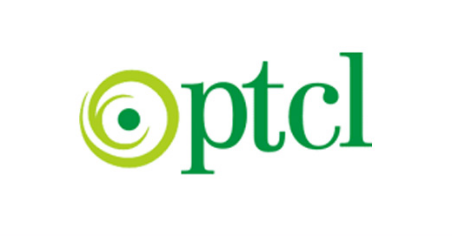 TENDER NOTICE No. RFQ/NOD/IBA/PORTABLE GENERATORS/017/2019Purchase of portable generators for ITR MSAG and BTS sites on supply basis in Network Operation & Deployment Region IslamabadSealed bids are required from well repute contractors for ‘Purchase of portable generators for ITR MSAG and BTS sites on supply basis in Network Operation & Deployment Region Islamabad’ for Year 2019 in accordance with PTCL requirements. The tender documents are available in the office of the Manager Technical Support NOD ITR Islamabad. Tender documents can be obtained from the office of Coordination Assistant Room 103, 1st floor, Gateway building, PTCL Complex Satellite Town, Rawalpindi.   PTCL registered bidders are invited to submit bids complete in all respects as per instructions mentioned in bid documents. The tender can be submitted till 28-01-2019 before 1500 Hours.The bid must contain CDR @ Rs. 100,000/- in the shape of DD/PO in the name of   SM (Finance - Dev. Switching) Islamabad, otherwise bid shall be rejected.Bidders participating in tenders are requested to make two separate submissions in two separate sealed envelopes. One sealed enveloped shall contain the technical offer (un-priced bid) along with specification & other technical details. This envelop shall be clearly marked as Technical Offer.Second sealed envelope shall contain commercial offer (priced bid) with the cost breakdown as per company price schedule/ bill of quantity. This offer shall be marked as Commercial Offer.Technical offer must contain a letter ensuring that CDR is attached in commercial offer. PTCL reserves the right to accept/reject any or all bids at any time without giving any reason or incurring any liability to the affected bidder(s) or any obligations to inform the affected bidder(s) of the grounds for PTCL’s action. All correspondence on the subject may be addressed and can collect the tender documents from the office of the undersigned.Sajjad Anjum Manager Technical Support NOD ITR IslamabadRoom No. 103, 1st Floor Gateway Building Satellite Town, Rawalpindi                                                                                                                 Tel: +92-51-4425454E-mail: sajjad.anjum@ptcl.net.pk